Кулон из солёного теста «Кленовый лист»Осень в город вновь пришла,Листопад к нам принесла.Лист похожий на коронуУ раскидистого клена.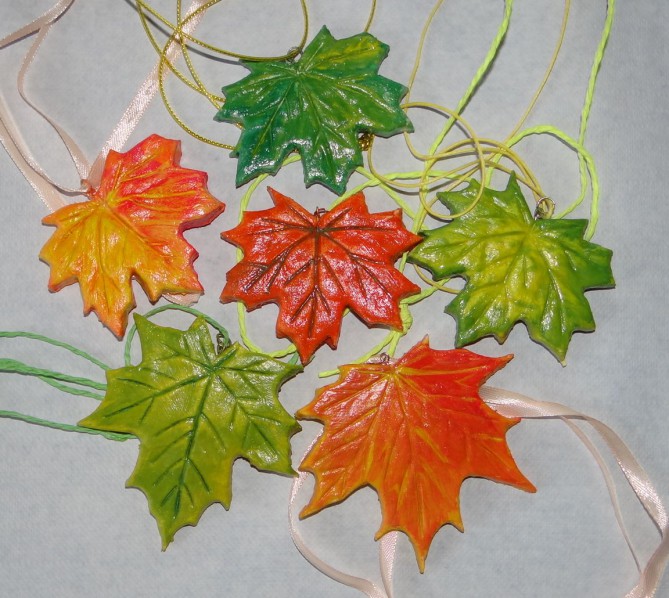 Предлагаю вашему вниманию мастер-класс поделки из соленого теста.Для работы понадобятся:- соленое тесто;- пластмассовый ножик (стека);- скалка;- разделочная доска или клеенка;- гуашь;- кисточка;- шнурок или тесьма;- металлический пин и колечко;- лист клена;- лак для художественных работ или клей ПВА.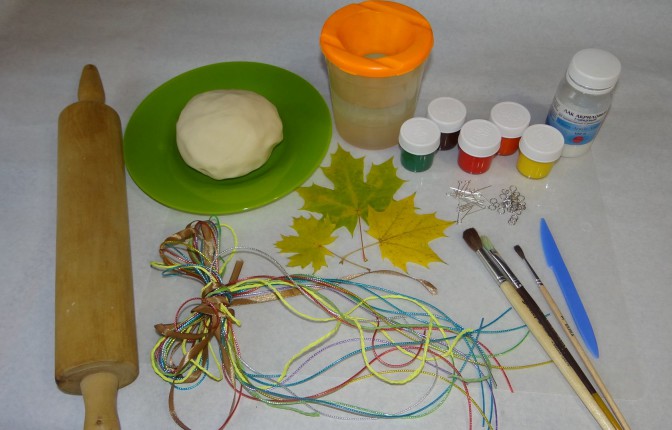 Рецепт соленого теста:2 стакана муки, 1 стакан соли, 0.5 стакана воды.Пошаговое описание работы:Приготовим соленое тесто. Смешиваем муку и соль, постепенно добавляем воду и замешиваем тесто. Тщательно вымешиваем его до получения пластичной однородной массы.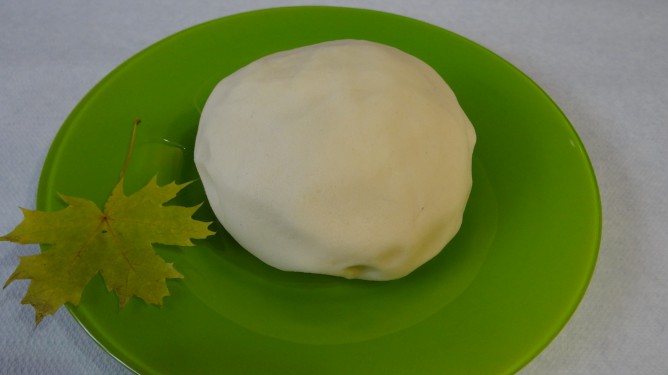 Раскатаем скалкой на разделочной доске или клеенке тесто в пласт толщиной 0,5-0,7 см. По размеру он должен быть чуть больше, чем кленовый лист.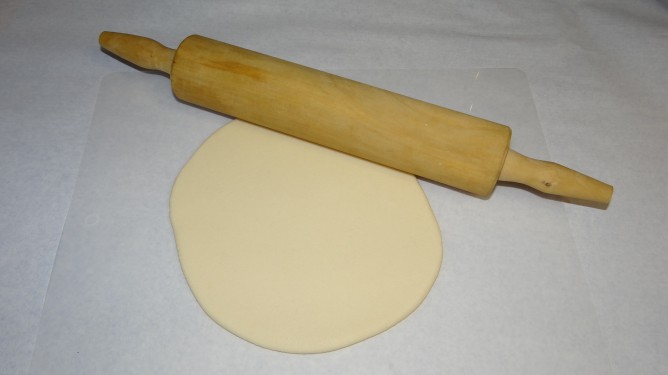 На раскатанное тесто кладем небольшой лист клена, прижимаем его скалкой и раскатываем, чтобы отпечатались прожилки.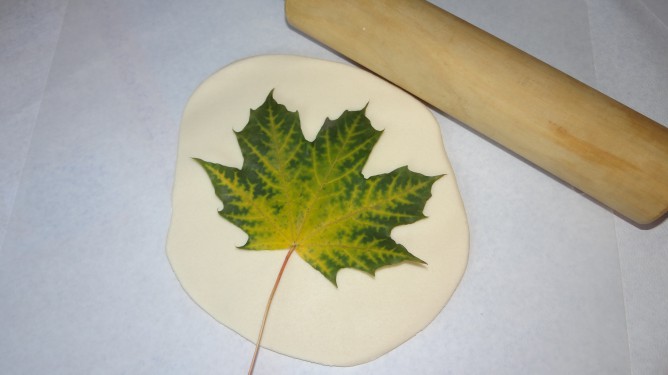 Вырезаем лист клена стекой по контуру листа. Лишнее тесто убираем.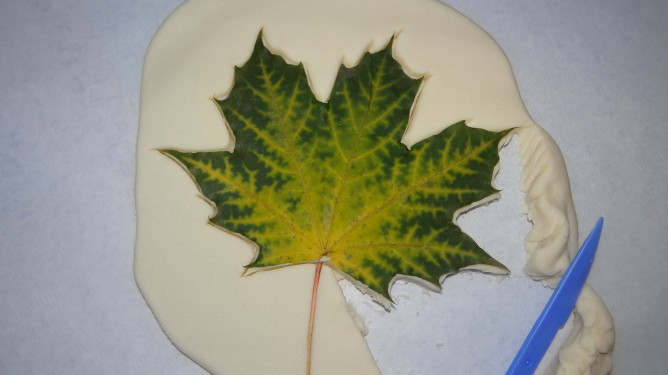 Снимаем кленовый лист. При необходимости подравниваем края.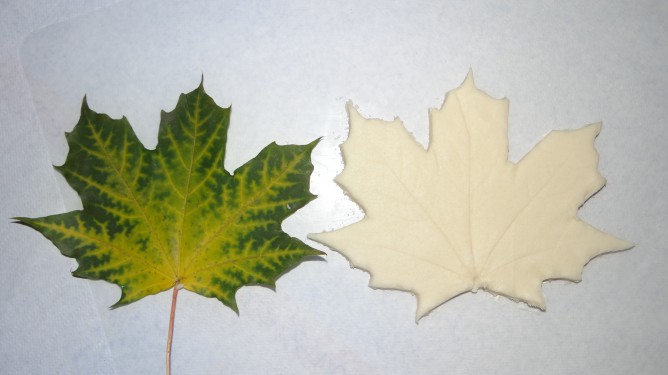 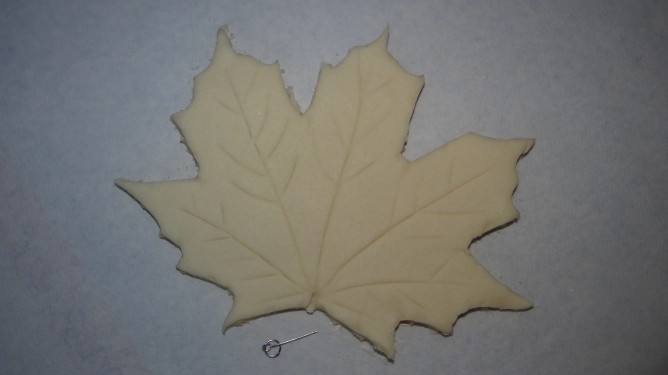 Аккуратно вставляем короткий металлический пин с кольцом в то место, где должна быть ножка листочка. Крепеж делаем в сырой поделке.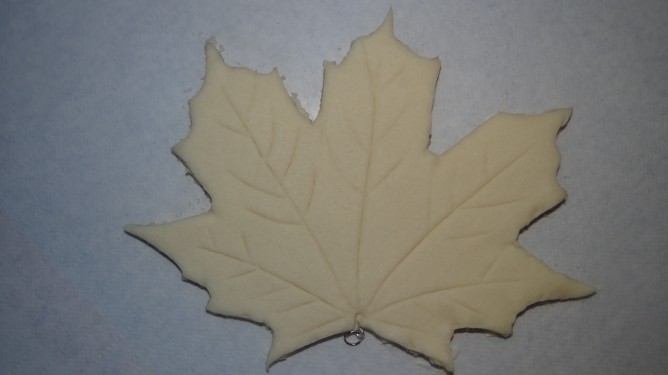 Кладем листочки на противень и ставим сушиться в духовку. Сушим на самом маленьком огне (температура меньше 100 градусов) около часа и еще час ждем, пока поделка не остынет. При необходимости  повторяем.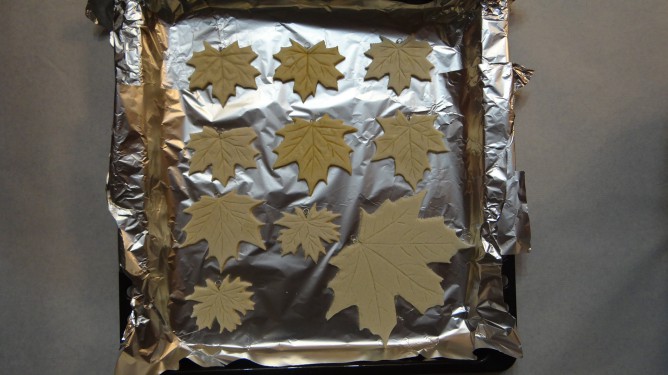 После полного высыхания листочка приступаем к его окраске. Для окрашивания теста используем гуашевые краски. Покрываем лист с двух сторон.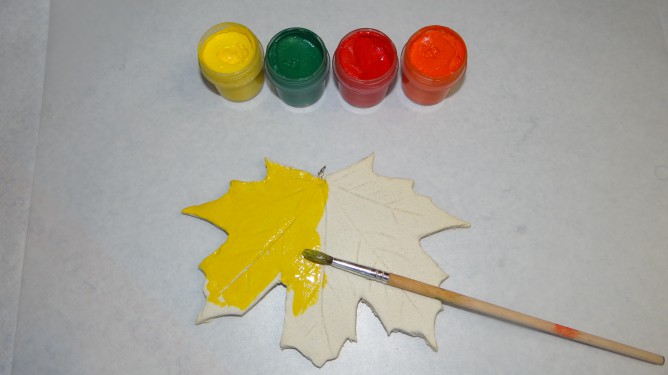 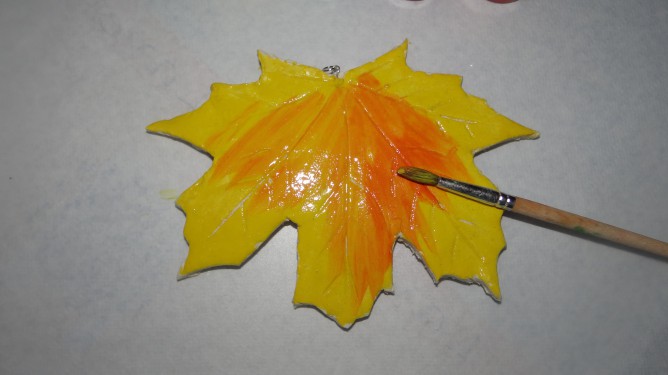 Можно прорисовать прожилки краской другого цвета.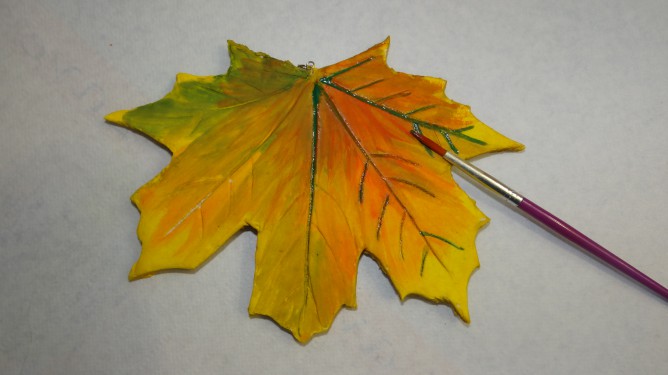 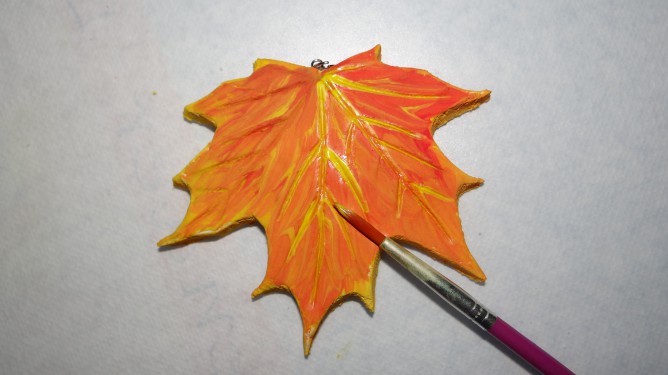 Для длительности хранения, после высыхания, покрываем поверхность листочка прозрачным лаком для художественных работ или клеем ПВА.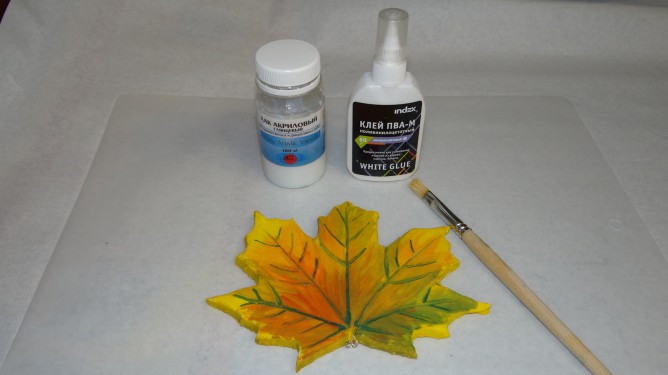 После высыхания лака продеваем шнурок или ленточку через колечко, присоединенное к пину, и завязываем.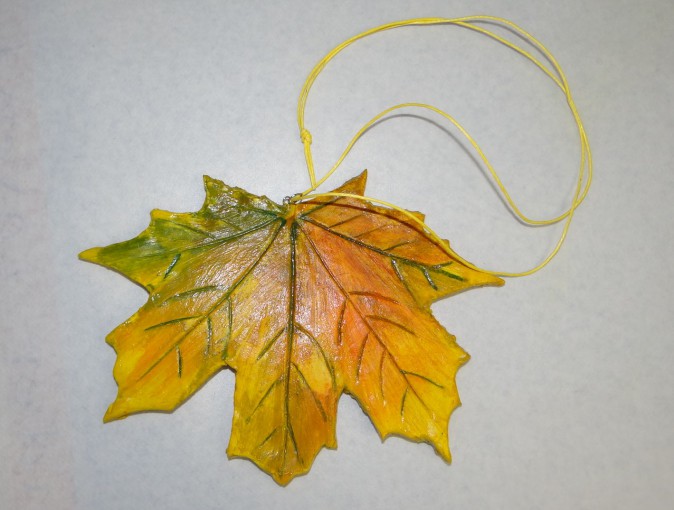 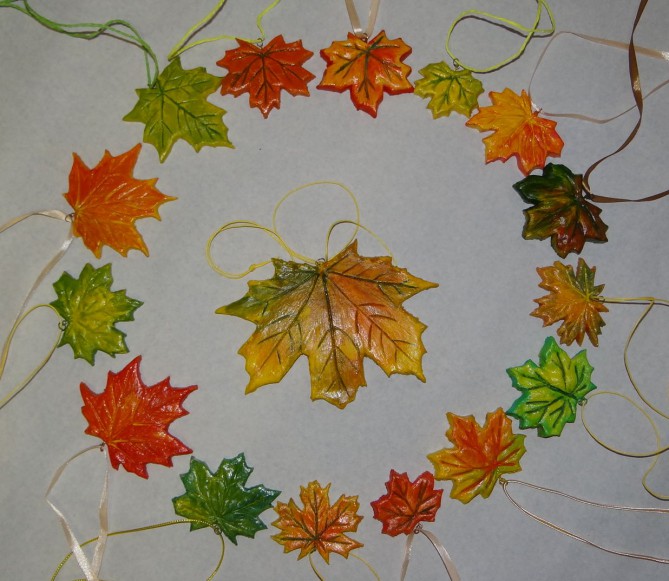 Кулон готов!